Publicado en España el 29/02/2024 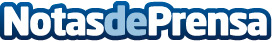 Nuevo libro de crecimiento personal de Carmen Vieyra: 'Quiero ser: De la exclusión a coach'En un mundo donde las historias de superación personal y transformación se han vuelto esenciales para inspirar cambio y resiliencia, 'Quiero ser: De la exclusión a coach', la primera obra de Carmen Vieyra, emerge como un faro de luz para aquellos en busca de guía y motivaciónDatos de contacto:Paula LópezEditorial Letra Minúscula690166839Nota de prensa publicada en: https://www.notasdeprensa.es/nuevo-libro-de-crecimiento-personal-de-carmen Categorias: Nacional Literatura Madrid Castilla y León Recursos humanos Psicología http://www.notasdeprensa.es